Documentos necessários para matrícula – CURSOS TÉCNICOS SUBSEQUENTESIMPORTANTE: A documentação deverá ser apresentada de acordo com a reserva de vagas pela qual o candidato foi selecionado.Documentação comum a TODOS os candidatos:- RG (cópia e original);- CPF (cópia e original);- Certidão de Nascimento ou Casamento (cópia e original);- Histórico Escolar e Certificado de Conclusão do Ensino Médio (Original);- Título do Eleitor e Comprovante de Quitação Eleitoral (cópia e original);- Comprovante de Quitação Militar (candidatos do sexo masculino maiores de 18 anos - cópia e original);- Comprovante de Residência (cópia e original - caso não esteja em nome do candidato, deverá apresentar declaração do dono do imóvel atestado tal situação).Reservas de Vagas
EP>1,5:
- Comprovante de realização de estudos em escola pública:
  1) original ou cópia autenticada do Histórico Escolar do Ensino Fundamental realizado INTEGRALMENTE em Escola(s) Pública(s), em cursos regulares ou no âmbito da modalidade
de Educação de Jovens e Adultos (EJA); ou
  2) original ou cópia autenticada do Certificado de Conclusão com base no resultado do
Exame Nacional para Certificação de Competências de Jovens e Adultos – ENCCEJA ou
de exames de certificação de competência ou de avaliação de jovens e adultos realizados
pelos sistemas estaduais de ensino, acompanhado de autodeclaração, preenchida e assinada,
de que não tenha, em algum momento, cursado parte do Ensino Fundamental em
escolas particulares.

EP>1,5 - PPI:- Comprovante de realização de estudos em escola pública:
    1) original ou cópia autenticada do Histórico Escolar do Ensino Fundamental realizado INTEGRALMENTE em Escola(s) Pública(s), em cursos regulares ou no âmbito da modalidade
de Educação de Jovens e Adultos (EJA); ou
    2) original ou cópia autenticada do Certificado de Conclusão com base no resultado do
Exame Nacional para Certificação de Competências de Jovens e Adultos – ENCCEJA ou
de exames de certificação de competência ou de avaliação de jovens e adultos realizados
pelos sistemas estaduais de ensino, acompanhado de autodeclaração, preenchida e assinada,
de que não tenha, em algum momento, cursado parte do Ensino Fundamental em
escolas particulares.- Autodeclaração étnico-racial, preenchida e assinada, de que é preto, pardo ou indígena.

EP<=1,5:
- Comprovante de realização de estudos em escola pública:
  1) original ou cópia autenticada do Histórico Escolar do Ensino Fundamental realizado INTEGRALMENTE em Escola(s) Pública(s), em cursos regulares ou no âmbito da modalidade
de Educação de Jovens e Adultos (EJA); ou
  2) original ou cópia autenticada do Certificado de Conclusão com base no resultado do
Exame Nacional para Certificação de Competências de Jovens e Adultos – ENCCEJA ou
de exames de certificação de competência ou de avaliação de jovens e adultos realizados
pelos sistemas estaduais de ensino, acompanhado de autodeclaração, preenchida e assinada,
de que não tenha, em algum momento, cursado parte do Ensino Fundamental em
escolas particulares.- Documentos comprobatórios de renda conforme anexo.

EP<=1,5 - PPI:
- Comprovante de realização de estudos em escola pública:
    1) original ou cópia autenticada do Histórico Escolar do Ensino Fundamental realizado INTEGRALMENTE em Escola(s) Pública(s), em cursos regulares ou no âmbito da modalidade
de Educação de Jovens e Adultos (EJA); ou
    2) original ou cópia autenticada do Certificado de Conclusão com base no resultado do
Exame Nacional para Certificação de Competências de Jovens e Adultos – ENCCEJA ou
de exames de certificação de competência ou de avaliação de jovens e adultos realizados
pelos sistemas estaduais de ensino, acompanhado de autodeclaração, preenchida e assinada,
de que não tenha, em algum momento, cursado parte do Ensino Fundamental em
escolas particulares.
- Autodeclaração étnico-racial, preenchida e assinada, de que é preto, pardo ou indígena.
- Documentos comprobatórios de renda conforme anexo.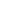 